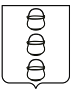 ГЛАВА
ГОРОДСКОГО ОКРУГА КОТЕЛЬНИКИ
МОСКОВСКОЙ ОБЛАСТИПОСТАНОВЛЕНИЕ28.05.2021  №  462 – ПГг. КотельникиО внесении изменений в муниципальную программу «Формирование современной комфортной городской среды», утвержденную постановлением главы городского округа Котельники Московской области от 20.09.2019 
№ 669– ПГ «Об утверждении муниципальной программы «Формирование современной комфортной городской среды» и досрочном завершении реализации муниципальной программы городского округа Котельники Московской области «Формирование современной комфортной городской среды» на 2018-2022 годы»Руководствуясь статьей 179 Бюджетного кодекса Российской Федерации, Федеральным законом от 06.10.2003 № 131-ФЗ «Об общих принципах организации местного самоуправления в Российской Федерации»
и постановлением главы городского округа Котельники Московской области
от 02.07.2014 № 606-ПГ «Об утверждении порядка разработки, реализации
и оценки эффективности муниципальных программ городского округа Котельники Московской области» (в редакции постановлений администрации городского округа Котельники Московской области от 07.09.2015 № 639-ПА,
от 29.01.2016 № 140-ПА, от 24.06.2016 № 1563-ПА, от 27.12.2016 № 2551-ПА
и постановлений главы городского округа Котельники Московской области
от 24.11.2017 № 633-ПГ, от 13.09.2018 № 792-ПГ) постановляю:1. Внести в муниципальную программу «Формирование современной комфортной городской среды», утвержденную постановлением главы городского округа Котельники Московской области от 20.09.2019 № 669– ПГ «Об утверждении муниципальной программы «Формирование современной комфортной городской среды» и досрочном завершении реализации муниципальной программы городского округа Котельники Московской области «Формирование современной комфортной городской среды» на 2018-2022 годы» (в редакции постановлений главы городского округа Котельники Московской области от 22.01.2020 № 16-ПГ, от 18.02.2020 № 105-ПГ,
от 19.03.2020 № 169-ПГ, от 07.04.2020 № 228-ПГ, от 18.05.2020 № 320-ПГ,
от 03.06.2020 № 381-ПГ, от 31.07.2020 № 520-ПГ,от 24.08.2020 № 574-ПГ,
от 29.09.2020 № 732-ПГ, от 30.09.2020 № 740-ПГ,от 24.11.2020 № 934-ПГ,
от 14.12.2020 № 1018-ПГ, от 14.12.2020 № 1019-ПГ,от 29.01.2021 № 44-ПГ,
от 09.02.2021 № 83-ПГ, от 29.03.2021 № 251-ПГ,от 29.04.2021 № 396-ПГ) следующие изменения:1.1. Паспорт муниципальной программы «Формирование современной комфортной городской среды» изложить в новой редакции (приложение 1).1.2. Паспорт муниципальной подпрограммы «Комфортная городская среда» изложить в новой редакции (приложение 2).1.3. Перечень мероприятий муниципальной подпрограммы «Комфортная городская среда» изложить в новой редакции (приложение 3).1.4. Приложение № 6 к муниципальной программе «Формирование современной комфортной городской среды» изложить в новой редакции (приложение 4).2. Отделу информационного обеспечения управления внутренней политики МКУ «Развитие Котельники» обеспечить официальное опубликование настоящего постановления на Интернет-портале городского округа Котельники Московской области в сети «Интернет».3. Назначить ответственного за исполнение настоящего постановления начальника управления благоустройства Жаркова И.А.4. Контроль за выполнением настоящего постановления возложить
на заместителя главы администрации городского округа Котельники Московской области Воронцова А.А.Глава городского округаКотельники Московской области                                     		С.А. ЖигалкинПриложение 1к постановлению главы городского округа Котельники Московской области от «28» 05.2021 г. № 462 – ПГПАСПОРТмуниципальной программы«Формирование современной комфортной городской среды»Приложение 2к постановлению главы городского округа Котельники Московской области от «28» 05.2021 г. № 462 – ПГПаспорт муниципальной подпрограммы 1«Комфортная городская среда»Приложение 3к постановлению главы городского округа Котельники Московской области от «28» 05.2021 г. № 462 – ПГПеречень мероприятий муниципальной подпрограммы «Комфортная городская среда» Приложение 4к постановлению главы 
городского округа Котельники Московской области от «28» 05 2021г. № 462 – ПГПриложение 6к муниципальной программе «Формирование современной комфортной городской среды»Адресные перечни объектов благоустройства, реализуемых в рамках муниципальной программы «Формирование современной комфортной городской среды»Адресный перечень дворовых территорий, городского округа Котельники Московской области, сформированный по результатам инвентаризации, для выполнения работ по комплексному благоустройству дворовых территорий в 2020-2024 годахАдресный перечень общественных территорий городского округа Котельники Московской области, сформированный по результатам голосования на портале «Добродел» для выполнения работ по благоустройству территорий в 2020-2024 годахАдресный перечень парков культуры и отдыха, планируемых к созданию и благоустройству на территории городского округа Котельники Московской областиИтоги рейтингового голосования по выбору функционального наполнения общественной территорииКоординатор муниципальной программы Заместитель главы администрации городского округа Котельники Московской области– А.А. ВоронцовЗаместитель главы администрации городского округа Котельники Московской области– А.А. ВоронцовЗаместитель главы администрации городского округа Котельники Московской области– А.А. ВоронцовЗаместитель главы администрации городского округа Котельники Московской области– А.А. ВоронцовЗаместитель главы администрации городского округа Котельники Московской области– А.А. ВоронцовЗаместитель главы администрации городского округа Котельники Московской области– А.А. ВоронцовМуниципальный заказчик муниципальной программыАдминистрация городского округа Котельники Московской областиАдминистрация городского округа Котельники Московской областиАдминистрация городского округа Котельники Московской областиАдминистрация городского округа Котельники Московской областиАдминистрация городского округа Котельники Московской областиАдминистрация городского округа Котельники Московской областиЦель муниципальной программыСоздание условий для повышения уровня жизни населения на территории городского округаСоздание условий для повышения уровня жизни населения на территории городского округаСоздание условий для повышения уровня жизни населения на территории городского округаСоздание условий для повышения уровня жизни населения на территории городского округаСоздание условий для повышения уровня жизни населения на территории городского округаСоздание условий для повышения уровня жизни населения на территории городского округаПеречень подпрограммПодпрограмма 1 «Комфортная городская среда»Подпрограмма 2 «Благоустройство территорий»Подпрограмма 3 «Создание условий для обеспечения комфортного проживания жителей в многоквартирных домах» Подпрограмма 5 «Обеспечивающая подпрограмма»Подпрограмма 1 «Комфортная городская среда»Подпрограмма 2 «Благоустройство территорий»Подпрограмма 3 «Создание условий для обеспечения комфортного проживания жителей в многоквартирных домах» Подпрограмма 5 «Обеспечивающая подпрограмма»Подпрограмма 1 «Комфортная городская среда»Подпрограмма 2 «Благоустройство территорий»Подпрограмма 3 «Создание условий для обеспечения комфортного проживания жителей в многоквартирных домах» Подпрограмма 5 «Обеспечивающая подпрограмма»Подпрограмма 1 «Комфортная городская среда»Подпрограмма 2 «Благоустройство территорий»Подпрограмма 3 «Создание условий для обеспечения комфортного проживания жителей в многоквартирных домах» Подпрограмма 5 «Обеспечивающая подпрограмма»Подпрограмма 1 «Комфортная городская среда»Подпрограмма 2 «Благоустройство территорий»Подпрограмма 3 «Создание условий для обеспечения комфортного проживания жителей в многоквартирных домах» Подпрограмма 5 «Обеспечивающая подпрограмма»Подпрограмма 1 «Комфортная городская среда»Подпрограмма 2 «Благоустройство территорий»Подпрограмма 3 «Создание условий для обеспечения комфортного проживания жителей в многоквартирных домах» Подпрограмма 5 «Обеспечивающая подпрограмма»Источники финансирования муниципальной программы, в том числе по годам Расходы (тыс. рублей)Расходы (тыс. рублей)Расходы (тыс. рублей)Расходы (тыс. рублей)Расходы (тыс. рублей)Расходы (тыс. рублей)Источники финансирования муниципальной программы, в том числе по годам Всего2020 год2021 год2022 год2023 год2024 годСредства бюджета Московской области148487,2418916,7477875,66051694,840Средства федерального бюджета55443,87055443,87000Средства бюджета городского округа Котельники899264,58153671,93225988,49167700,00184204,16167700,00Внебюджетные источники2994,6002994,60000Всего, в том числе по годам:1 106190,29172588,67362302,62167700,00235899,00167700,00Муниципальный заказчик подпрограммыАдминистрация городского округа Котельники Московской областиАдминистрация городского округа Котельники Московской областиАдминистрация городского округа Котельники Московской областиАдминистрация городского округа Котельники Московской областиАдминистрация городского округа Котельники Московской областиАдминистрация городского округа Котельники Московской областиАдминистрация городского округа Котельники Московской областиАдминистрация городского округа Котельники Московской областиИсточники финансирования подпрограммы по годам реализации и главным распорядителям бюджетных средств, в том числе по годам:Главный распорядитель бюджетных средствИсточник финансированияРасходы (тыс. рублей)Расходы (тыс. рублей)Расходы (тыс. рублей)Расходы (тыс. рублей)Расходы (тыс. рублей)Расходы (тыс. рублей)Источники финансирования подпрограммы по годам реализации и главным распорядителям бюджетных средств, в том числе по годам:Главный распорядитель бюджетных средствИсточник финансирования2020 год2021 год2022 год2023 год2024 годИтогоИсточники финансирования подпрограммы по годам реализации и главным распорядителям бюджетных средств, в том числе по годам:Подпрограмма 1 «Комфортная городская среда»Всего, в том числе51285,2232604,0149800,00117999,0049800,00501488,21Источники финансирования подпрограммы по годам реализации и главным распорядителям бюджетных средств, в том числе по годам:Подпрограмма 1 «Комфортная городская среда»Средства бюджета Московской области18566,2875821,94051694,840146083,06Источники финансирования подпрограммы по годам реализации и главным распорядителям бюджетных средств, в том числе по годам:Подпрограмма 1 «Комфортная городская среда»Средства федерального бюджета055443,8700055443,87Источники финансирования подпрограммы по годам реализации и главным распорядителям бюджетных средств, в том числе по годам:Подпрограмма 1 «Комфортная городская среда»Средства бюджета городского округа Котельники32718,92101338,2049800,0066304,1649800,00299961,28Источники финансирования подпрограммы по годам реализации и главным распорядителям бюджетных средств, в том числе по годам:Внебюджетные источники000000Источники финансирования подпрограммы по годам реализации и главным распорядителям бюджетных средств, в том числе по годам:Подпрограмма 2 «Благоустройство территорий»Всего, в том числе120857,02123 994,61117900117900117900598 551,63Источники финансирования подпрограммы по годам реализации и главным распорядителям бюджетных средств, в том числе по годам:Подпрограмма 2 «Благоустройство территорий»Средства бюджета Московской области000000Источники финансирования подпрограммы по годам реализации и главным распорядителям бюджетных средств, в том числе по годам:Подпрограмма 2 «Благоустройство территорий»Средства федерального бюджета000000Источники финансирования подпрограммы по годам реализации и главным распорядителям бюджетных средств, в том числе по годам:Подпрограмма 2 «Благоустройство территорий»Средства бюджета городского округа Котельники120857,02123 994,61117900117900117900598 551,63Источники финансирования подпрограммы по годам реализации и главным распорядителям бюджетных средств, в том числе по годам:Подпрограмма 2 «Благоустройство территорий»Внебюджетные источники000000Источники финансирования подпрограммы по годам реализации и главным распорядителям бюджетных средств, в том числе по годам:Подпрограмма 3 «Создание условий для обеспечения комфортного проживания жителей в многоквартирных домах»Всего, в том числе446,455704,000006150,45Источники финансирования подпрограммы по годам реализации и главным распорядителям бюджетных средств, в том числе по годам:Подпрограмма 3 «Создание условий для обеспечения комфортного проживания жителей в многоквартирных домах»Средства бюджета Московской области350,462053,720002404,18Источники финансирования подпрограммы по годам реализации и главным распорядителям бюджетных средств, в том числе по годам:Подпрограмма 3 «Создание условий для обеспечения комфортного проживания жителей в многоквартирных домах»Средства федерального бюджета000000Источники финансирования подпрограммы по годам реализации и главным распорядителям бюджетных средств, в том числе по годам:Подпрограмма 3 «Создание условий для обеспечения комфортного проживания жителей в многоквартирных домах»Средства бюджета городского округа Котельники95,99655,68000751,67Источники финансирования подпрограммы по годам реализации и главным распорядителям бюджетных средств, в том числе по годам:Подпрограмма 3 «Создание условий для обеспечения комфортного проживания жителей в многоквартирных домах»Внебюджетные источники02994,600002994,60Источники финансирования подпрограммы по годам реализации и главным распорядителям бюджетных средств, в том числе по годам:Подпрограмма 5 «Обеспечивающая подпрограмма»Всего, в том числе000000Источники финансирования подпрограммы по годам реализации и главным распорядителям бюджетных средств, в том числе по годам:Подпрограмма 5 «Обеспечивающая подпрограмма»Средства бюджета Московской области000000Источники финансирования подпрограммы по годам реализации и главным распорядителям бюджетных средств, в том числе по годам:Подпрограмма 5 «Обеспечивающая подпрограмма»Средства федерального бюджета000000Источники финансирования подпрограммы по годам реализации и главным распорядителям бюджетных средств, в том числе по годам:Подпрограмма 5 «Обеспечивающая подпрограмма»Средства бюджета городского округа Котельники000000Источники финансирования подпрограммы по годам реализации и главным распорядителям бюджетных средств, в том числе по годам:Подпрограмма 5 «Обеспечивающая подпрограмма»Внебюджетные источники000000Начальник управления благоустройстваИ.А. ЖарковКоординатор муниципальной подпрограммы Заместитель главы администрации городского округа Котельники Московской области А.А. ВоронцовЗаместитель главы администрации городского округа Котельники Московской области А.А. ВоронцовЗаместитель главы администрации городского округа Котельники Московской области А.А. ВоронцовЗаместитель главы администрации городского округа Котельники Московской области А.А. ВоронцовЗаместитель главы администрации городского округа Котельники Московской области А.А. ВоронцовЗаместитель главы администрации городского округа Котельники Московской области А.А. ВоронцовМуниципальной заказчик подпрограммы Администрация городского округа Котельники Московской областиАдминистрация городского округа Котельники Московской областиАдминистрация городского округа Котельники Московской областиАдминистрация городского округа Котельники Московской областиАдминистрация городского округа Котельники Московской областиАдминистрация городского округа Котельники Московской областиПеречень подпрограммПодпрограмма I «Комфортная городская среда»Подпрограмма I «Комфортная городская среда»Подпрограмма I «Комфортная городская среда»Подпрограмма I «Комфортная городская среда»Подпрограмма I «Комфортная городская среда»Подпрограмма I «Комфортная городская среда»Источники финансирования подпрограммы, в том числе по годам реализации и источникам финансированияРасходы (тыс. рублей)Расходы (тыс. рублей)Расходы (тыс. рублей)Расходы (тыс. рублей)Расходы (тыс. рублей)Расходы (тыс. рублей)Источники финансирования подпрограммы, в том числе по годам реализации и источникам финансированияВсего2020 год2021 год2022 год2023 год2024 годСредства бюджета Московской области146083,0618566,2875821,94051694,840Средства федерального бюджета55443,87055443,87000Средства бюджета городского округа Котельники299961,2832718,92101338,2049800,0066304,1649800,00Внебюджетные источники000000Всего, в том числе501488,2151285,2232604,0149800,00117999,0049800Начальник управления благоустройстваИ.А. Жарков№п/пМероприятие подпрограммыСроки исполнения мероприятияИсточники финансирования Всего (тыс. руб.)Объем финансирования по годам (тыс. руб.)Объем финансирования по годам (тыс. руб.)Объем финансирования по годам (тыс. руб.)Объем финансирования по годам (тыс. руб.)Объем финансирования по годам (тыс. руб.)Ответственный за выполнение мероприятия программыРезультаты выполнения мероприятий подпрограммы№п/пМероприятие подпрограммыСроки исполнения мероприятияИсточники финансирования Всего (тыс. руб.)2020 год2021 год2022 год2023 год2024 годОтветственный за выполнение мероприятия программыРезультаты выполнения мероприятий подпрограммы234678910111213Основное мероприятие 01 «Благоустройство общественных территорий муниципальных образований Московской области»2020 – 2024Итого233627,3927633,8756593,52498004980049800Управление благоустройства, Управление жилищно-коммунальной инфраструктурыДостижение цели мероприятия1.Основное мероприятие 01 «Благоустройство общественных территорий муниципальных образований Московской области»2020 – 2024Средства бюджета Московской области4432,104432,1000Управление благоустройства, Управление жилищно-коммунальной инфраструктурыДостижение цели мероприятияОсновное мероприятие 01 «Благоустройство общественных территорий муниципальных образований Московской области»2020 – 2024Средства федерального бюджета 000000Управление благоустройства, Управление жилищно-коммунальной инфраструктурыДостижение цели мероприятияОсновное мероприятие 01 «Благоустройство общественных территорий муниципальных образований Московской области»2020 – 2024Средства бюджета городского округа 229195,2927633,8752161,42498004980049800Управление благоустройства, Управление жилищно-коммунальной инфраструктурыДостижение цели мероприятияОсновное мероприятие 01 «Благоустройство общественных территорий муниципальных образований Московской области»2020 – 2024Внебюджетные источники000000Управление благоустройства, Управление жилищно-коммунальной инфраструктурыДостижение цели мероприятия1.1Мероприятие 01.03:Изготовление и установка стел Итого000000Управление благоустройстваДостижение цели мероприятияМероприятие 01.03:Изготовление и установка стел Средства бюджета Московской области000000Управление благоустройстваДостижение цели мероприятияМероприятие 01.03:Изготовление и установка стел Средства федерального бюджета 000000Управление благоустройстваДостижение цели мероприятияМероприятие 01.03:Изготовление и установка стел Средства бюджета городского округа 000000Управление благоустройстваДостижение цели мероприятияМероприятие 01.03:Изготовление и установка стел Внебюджетные источники000000Управление благоустройстваДостижение цели мероприятия1.2Мероприятие 01.04:Комплексное благоустройство территорий муниципальных образований Московской области2020 – 2024Итого34677,8724777,870330033003300Управление благоустройстваДостижение цели мероприятияМероприятие 01.04:Комплексное благоустройство территорий муниципальных образований Московской области2020 – 2024Средства бюджета Московской области000000Управление благоустройстваДостижение цели мероприятияМероприятие 01.04:Комплексное благоустройство территорий муниципальных образований Московской области2020 – 2024Средства федерального бюджета 000000Управление благоустройстваДостижение цели мероприятияМероприятие 01.04:Комплексное благоустройство территорий муниципальных образований Московской области2020 – 2024Средства бюджета городского округа 34677,8724777,870330033003300Управление благоустройстваДостижение цели мероприятияМероприятие 01.04:Комплексное благоустройство территорий муниципальных образований Московской области2020 – 2024Внебюджетные источники000000Управление благоустройстваДостижение цели мероприятия1.3Мероприятие 01.05:Реализация мероприятий по организации функциональных зон в парках культуры и отдыха2020 – 2024Итого000000Управление благоустройстваДостижение цели мероприятия1.3Мероприятие 01.05:Реализация мероприятий по организации функциональных зон в парках культуры и отдыха2020 – 2024Средства бюджета Московской области000000Управление благоустройстваДостижение цели мероприятия1.3Мероприятие 01.05:Реализация мероприятий по организации функциональных зон в парках культуры и отдыха2020 – 2024Средства федерального бюджета 000000Управление благоустройстваДостижение цели мероприятия1.3Мероприятие 01.05:Реализация мероприятий по организации функциональных зон в парках культуры и отдыха2020 – 2024Средства бюджета городского округа 000000Управление благоустройстваДостижение цели мероприятия1.3Мероприятие 01.05:Реализация мероприятий по организации функциональных зон в парках культуры и отдыха2020 – 2024Внебюджетные источники000000Управление благоустройстваДостижение цели мероприятия1.4Мероприятие 01.06Устройство контейнерных площадок2020 – 2024Итого8937,9504437,95150015001500Управление благоустройстваДостижение цели мероприятия1.4Мероприятие 01.06Устройство контейнерных площадок2020 – 2024Средства бюджета Московской области000000Управление благоустройстваДостижение цели мероприятия1.4Мероприятие 01.06Устройство контейнерных площадок2020 – 2024Средства федерального бюджета 000000Управление благоустройстваДостижение цели мероприятия1.4Мероприятие 01.06Устройство контейнерных площадок2020 – 2024Средства бюджета городского округа 8937,9504437,95150015001500Управление благоустройстваДостижение цели мероприятия1.4Мероприятие 01.06Устройство контейнерных площадок2020 – 2024Внебюджетные источники000000Управление благоустройстваДостижение цели мероприятия1.5Мероприятие 01.07Обустройство мест массового отдыха населения, включая обеспечение свободного доступа граждан к водным объектам общего пользования и их береговым полосам2020 – 2024Итого000000Управление благоустройстваДостижение цели мероприятия1.5Мероприятие 01.07Обустройство мест массового отдыха населения, включая обеспечение свободного доступа граждан к водным объектам общего пользования и их береговым полосам2020 – 2024Средства бюджета Московской области000000Управление благоустройстваДостижение цели мероприятия1.5Мероприятие 01.07Обустройство мест массового отдыха населения, включая обеспечение свободного доступа граждан к водным объектам общего пользования и их береговым полосам2020 – 2024Средства федерального бюджета 000000Управление благоустройстваДостижение цели мероприятия1.5Мероприятие 01.07Обустройство мест массового отдыха населения, включая обеспечение свободного доступа граждан к водным объектам общего пользования и их береговым полосам2020 – 2024Средства бюджета городского округа 000000Управление благоустройстваДостижение цели мероприятия1.5Мероприятие 01.07Обустройство мест массового отдыха населения, включая обеспечение свободного доступа граждан к водным объектам общего пользования и их береговым полосам2020 – 2024Внебюджетные источники000000Управление благоустройстваДостижение цели мероприятия1.6Мероприятие 01.08:Приобретение коммунальной техники за счет средств местного бюджета2020 – 2024Итого000000Управление благоустройстваДостижение цели мероприятия1.6Мероприятие 01.08:Приобретение коммунальной техники за счет средств местного бюджета2020 – 2024Средства бюджета Московской области000000Управление благоустройстваДостижение цели мероприятия1.6Мероприятие 01.08:Приобретение коммунальной техники за счет средств местного бюджета2020 – 2024Средства федерального бюджета 000000Управление благоустройстваДостижение цели мероприятия1.6Мероприятие 01.08:Приобретение коммунальной техники за счет средств местного бюджета2020 – 2024Средства бюджета городского округа 000000Управление благоустройстваДостижение цели мероприятия1.6Мероприятие 01.08:Приобретение коммунальной техники за счет средств местного бюджета2020 – 2024Внебюджетные источники000000Управление благоустройстваДостижение цели мероприятия1.7Мероприятие 01.09:Создание новых и (или) благоустройство существующих парков культуры и отдыха за счет средств местного бюджета2020 – 2024Итого000000Управление благоустройстваДостижение цели мероприятия1.7Мероприятие 01.09:Создание новых и (или) благоустройство существующих парков культуры и отдыха за счет средств местного бюджета2020 – 2024Средства бюджета Московской области000000Управление благоустройстваДостижение цели мероприятия1.7Мероприятие 01.09:Создание новых и (или) благоустройство существующих парков культуры и отдыха за счет средств местного бюджета2020 – 2024Средства федерального бюджета 000000Управление благоустройстваДостижение цели мероприятия1.7Мероприятие 01.09:Создание новых и (или) благоустройство существующих парков культуры и отдыха за счет средств местного бюджета2020 – 2024Средства бюджета городского округа 000000Управление благоустройстваДостижение цели мероприятия1.7Мероприятие 01.09:Создание новых и (или) благоустройство существующих парков культуры и отдыха за счет средств местного бюджета2020 – 2024Внебюджетные источники000000Управление благоустройстваДостижение цели мероприятия1.8Мероприятие 01.10: Обустройство и установка детских игровых площадок на территории муниципальных образований Московской области за счет средств местного бюджета 2020 – 2024Итого3000000100001000010000Управление благоустройства1.8Мероприятие 01.10: Обустройство и установка детских игровых площадок на территории муниципальных образований Московской области за счет средств местного бюджета 2020 – 2024Средства бюджета Московской области000000Управление благоустройства1.8Мероприятие 01.10: Обустройство и установка детских игровых площадок на территории муниципальных образований Московской области за счет средств местного бюджета 2020 – 2024Средства федерального бюджета 000000Управление благоустройства1.8Мероприятие 01.10: Обустройство и установка детских игровых площадок на территории муниципальных образований Московской области за счет средств местного бюджета 2020 – 2024Средства бюджета городского округа 3000000100001000010000Управление благоустройства1.8Мероприятие 01.10: Обустройство и установка детских игровых площадок на территории муниципальных образований Московской области за счет средств местного бюджета 2020 – 2024Внебюджетные источники000000Управление благоустройства1.9Мероприятие 01.11:Устройство и капитальный ремонт архитектурно-художественного освещения в рамках реализации проекта "Светлый город" за счет средств местного бюджета2020 – 2024Итого000000Управление жилищно-коммунальной инфраструктурыДостижение цели мероприятия1.9Мероприятие 01.11:Устройство и капитальный ремонт архитектурно-художественного освещения в рамках реализации проекта "Светлый город" за счет средств местного бюджета2020 – 2024Средства бюджета Московской области000000Управление жилищно-коммунальной инфраструктурыДостижение цели мероприятия1.9Мероприятие 01.11:Устройство и капитальный ремонт архитектурно-художественного освещения в рамках реализации проекта "Светлый город" за счет средств местного бюджета2020 – 2024Средства федерального бюджета 000000Управление жилищно-коммунальной инфраструктурыДостижение цели мероприятия1.9Мероприятие 01.11:Устройство и капитальный ремонт архитектурно-художественного освещения в рамках реализации проекта "Светлый город" за счет средств местного бюджета2020 – 2024Средства бюджета городского округа 000000Управление жилищно-коммунальной инфраструктурыДостижение цели мероприятия1.9Мероприятие 01.11:Устройство и капитальный ремонт архитектурно-художественного освещения в рамках реализации проекта "Светлый город" за счет средств местного бюджета2020 – 2024Внебюджетные источники000000Управление жилищно-коммунальной инфраструктурыДостижение цели мероприятия1.10Мероприятие 01.12:Устройство и капитальный ремонт электросетевого хозяйства, систем наружного освещения в рамках реализации проекта "Светлый город" за счет средств местного бюджета2020 – 2024Итого8890,521200,007690,52000Управление жилищно-коммунальной инфраструктурыДостижение цели мероприятия1.10Мероприятие 01.12:Устройство и капитальный ремонт электросетевого хозяйства, систем наружного освещения в рамках реализации проекта "Светлый город" за счет средств местного бюджета2020 – 2024Средства бюджета Московской области000000Управление жилищно-коммунальной инфраструктурыДостижение цели мероприятия1.10Мероприятие 01.12:Устройство и капитальный ремонт электросетевого хозяйства, систем наружного освещения в рамках реализации проекта "Светлый город" за счет средств местного бюджета2020 – 2024Средства федерального бюджета 000000Управление жилищно-коммунальной инфраструктурыДостижение цели мероприятия1.10Мероприятие 01.12:Устройство и капитальный ремонт электросетевого хозяйства, систем наружного освещения в рамках реализации проекта "Светлый город" за счет средств местного бюджета2020 – 2024Средства бюджета городского округа 8890,521200,007690,52000Управление жилищно-коммунальной инфраструктурыДостижение цели мероприятия1.10Мероприятие 01.12:Устройство и капитальный ремонт электросетевого хозяйства, систем наружного освещения в рамках реализации проекта "Светлый город" за счет средств местного бюджета2020 – 2024Внебюджетные источники000000Управление жилищно-коммунальной инфраструктурыДостижение цели мероприятия1.11Мероприятие 01.13:Обустройство и установка детских игровых площадок на территории парков культуры и отдыха Московской области за счет средств местного бюджета2020 – 2024Итого000000Управление благоустройстваДостижение цели мероприятия1.11Мероприятие 01.13:Обустройство и установка детских игровых площадок на территории парков культуры и отдыха Московской области за счет средств местного бюджета2020 – 2024Средства бюджета Московской области000000Управление благоустройстваДостижение цели мероприятия1.11Мероприятие 01.13:Обустройство и установка детских игровых площадок на территории парков культуры и отдыха Московской области за счет средств местного бюджета2020 – 2024Средства федерального бюджета 000000Управление благоустройстваДостижение цели мероприятия1.11Мероприятие 01.13:Обустройство и установка детских игровых площадок на территории парков культуры и отдыха Московской области за счет средств местного бюджета2020 – 2024Средства бюджета городского округа 000000Управление благоустройстваДостижение цели мероприятия1.11Мероприятие 01.13:Обустройство и установка детских игровых площадок на территории парков культуры и отдыха Московской области за счет средств местного бюджета2020 – 2024Внебюджетные источники000000Управление благоустройстваДостижение цели мероприятия1.12Мероприятие 01.14: Ремонт дворовых территорий за счет средств местного бюджета2020 – 2024Итого000000Управление благоустройстваДостижение цели мероприятия1.12Мероприятие 01.14: Ремонт дворовых территорий за счет средств местного бюджета2020 – 2024Средства бюджета Московской области000000Управление благоустройстваДостижение цели мероприятия1.12Мероприятие 01.14: Ремонт дворовых территорий за счет средств местного бюджета2020 – 2024Средства федерального бюджета 000000Управление благоустройстваДостижение цели мероприятия1.12Мероприятие 01.14: Ремонт дворовых территорий за счет средств местного бюджета2020 – 2024Средства бюджета городского округа 000000Управление благоустройстваДостижение цели мероприятия1.12Мероприятие 01.14: Ремонт дворовых территорий за счет средств местного бюджета2020 – 2024Внебюджетные источники000000Управление благоустройстваДостижение цели мероприятия1.13Мероприятие 01.15:Благоустройство общественных территорий2020 – 2024Итого6554,001656,004898,00000Управление благоустройстваДостижение цели мероприятия1.13Мероприятие 01.15:Благоустройство общественных территорий2020 – 2024Средства бюджета Московской области000000Управление благоустройстваДостижение цели мероприятия1.13Мероприятие 01.15:Благоустройство общественных территорий2020 – 2024Средства федерального бюджета 000000Управление благоустройстваДостижение цели мероприятия1.13Мероприятие 01.15:Благоустройство общественных территорий2020 – 2024Средства бюджета городского округа 6554,001656,004898,00000Управление благоустройстваДостижение цели мероприятия1.13Мероприятие 01.15:Благоустройство общественных территорий2020 – 2024Внебюджетные источники000000Управление благоустройстваДостижение цели мероприятия1.14Мероприятие 01.16: Комплексное благоустройство дворовых территорий2020 – 2024Итого137891,17032891,17350003500035000Управление благоустройстваДостижение цели мероприятия1.14Мероприятие 01.16: Комплексное благоустройство дворовых территорий2020 – 2024Средства бюджета Московской области000000Управление благоустройстваДостижение цели мероприятия1.14Мероприятие 01.16: Комплексное благоустройство дворовых территорий2020 – 2024Средства федерального бюджета 000000Управление благоустройстваДостижение цели мероприятия1.14Мероприятие 01.16: Комплексное благоустройство дворовых территорий2020 – 2024Средства бюджета городского округа 137891,17032891,17350003500035000Управление благоустройстваДостижение цели мероприятия1.14Мероприятие 01.16: Комплексное благоустройство дворовых территорий2020 – 2024Внебюджетные источники000000Управление благоустройстваДостижение цели мероприятия1.15Мероприятие 01.17:Выполнение мероприятий по организации наружного освещения территорий городских округов Московской области2020 – 2024Итого000000Управление благоустройстваДостижение цели мероприятия1.15Мероприятие 01.17:Выполнение мероприятий по организации наружного освещения территорий городских округов Московской области2020 – 2024Средства бюджета Московской области000000Управление благоустройстваДостижение цели мероприятия1.15Мероприятие 01.17:Выполнение мероприятий по организации наружного освещения территорий городских округов Московской области2020 – 2024Средства федерального бюджета 000000Управление благоустройстваДостижение цели мероприятия1.15Мероприятие 01.17:Выполнение мероприятий по организации наружного освещения территорий городских округов Московской области2020 – 2024Средства бюджета городского округа 000000Управление благоустройстваДостижение цели мероприятия1.15Мероприятие 01.17:Выполнение мероприятий по организации наружного освещения территорий городских округов Московской области2020 – 2024Внебюджетные источники000000Управление благоустройстваДостижение цели мероприятия1.16Мероприятие 01.20: Реализация мероприятий по благоустройству территорий, прилегающих к железнодорожным станциям2020 – 2024Итого000000Управление благоустройстваДостижение цели мероприятия1.16Мероприятие 01.20: Реализация мероприятий по благоустройству территорий, прилегающих к железнодорожным станциям2020 – 2024Средства бюджета Московской области000000Управление благоустройстваДостижение цели мероприятия1.16Мероприятие 01.20: Реализация мероприятий по благоустройству территорий, прилегающих к железнодорожным станциям2020 – 2024Средства федерального бюджета 000000Управление благоустройстваДостижение цели мероприятия1.16Мероприятие 01.20: Реализация мероприятий по благоустройству территорий, прилегающих к железнодорожным станциям2020 – 2024Средства бюджета городского округа 000000Управление благоустройстваДостижение цели мероприятия1.16Мероприятие 01.20: Реализация мероприятий по благоустройству территорий, прилегающих к железнодорожным станциям2020 – 2024Внебюджетные источники000000Управление благоустройстваДостижение цели мероприятия1.17Мероприятие 01.21 Ямочный ремонт асфальтового покрытия дворовых территорий2020 – 2024Итого3095,7703095,77000Управление благоустройстваДостижение цели мероприятия1.17Мероприятие 01.21 Ямочный ремонт асфальтового покрытия дворовых территорий2020 – 2024Средства бюджета Московской области1718,3801718,38000Управление благоустройстваДостижение цели мероприятия1.17Мероприятие 01.21 Ямочный ремонт асфальтового покрытия дворовых территорий2020 – 2024Средства федерального бюджета 000000Управление благоустройстваДостижение цели мероприятия1.17Мероприятие 01.21 Ямочный ремонт асфальтового покрытия дворовых территорий2020 – 2024Средства бюджета городского округа 1377,3901377,39000Управление благоустройстваДостижение цели мероприятия1.17Мероприятие 01.21 Ямочный ремонт асфальтового покрытия дворовых территорий2020 – 2024Внебюджетные источники000000Управление благоустройстваДостижение цели мероприятия1.18Мероприятие 01.25 Создание и ремонт пешеходных коммуникацийИтого3580,1103580,11000Управление благоустройстваДостижение цели мероприятия1.18Мероприятие 01.25 Создание и ремонт пешеходных коммуникацийСредства бюджета Московской области2713,7202713,72000Управление благоустройстваДостижение цели мероприятия1.18Мероприятие 01.25 Создание и ремонт пешеходных коммуникацийСредства федерального бюджета 000000Управление благоустройстваДостижение цели мероприятия1.18Мероприятие 01.25 Создание и ремонт пешеходных коммуникацийСредства бюджета городского округа 866,390866,39000Управление благоустройстваДостижение цели мероприятия1.18Мероприятие 01.25 Создание и ремонт пешеходных коммуникацийВнебюджетные источники000000Управление благоустройстваДостижение цели мероприятия2Основное мероприятие F2. «Формирование комфортной городской среды» национального проекта «Жилье и городская среда»2020 – 2024Итого267 860,8223651,33176 010,490681990Управление благоустройстваДостижение цели мероприятия2Основное мероприятие F2. «Формирование комфортной городской среды» национального проекта «Жилье и городская среда»2020 – 2024Средства бюджета Московской области141 650,9618566,2871 389,84051694,840Управление благоустройстваДостижение цели мероприятия2Основное мероприятие F2. «Формирование комфортной городской среды» национального проекта «Жилье и городская среда»2020 – 2024Средства федерального бюджета 55443,87055443,87000Управление благоустройстваДостижение цели мероприятия2Основное мероприятие F2. «Формирование комфортной городской среды» национального проекта «Жилье и городская среда»2020 – 2024Средства бюджета городского округа 70765,995085,0549176,78016504,160Управление благоустройстваДостижение цели мероприятия2Основное мероприятие F2. «Формирование комфортной городской среды» национального проекта «Жилье и городская среда»2020 – 2024Внебюджетные источники000000Управление благоустройстваДостижение цели мероприятия2.1Мероприятие F2.03: Реализация программ формирования современной городской среды в части благоустройства общественных территорий2020 – 2024Итого97526,6097526,6000Управление благоустройства, Управление жилищно-коммунальной инфраструктурыДостижение цели мероприятия2.1Мероприятие F2.03: Реализация программ формирования современной городской среды в части благоустройства общественных территорий2020 – 2024Средства бюджета Московской области18481,29018481,29000Управление благоустройства, Управление жилищно-коммунальной инфраструктурыДостижение цели мероприятия2.1Мероприятие F2.03: Реализация программ формирования современной городской среды в части благоустройства общественных территорий2020 – 2024Средства федерального бюджета 55443,87055443,87000Управление благоустройства, Управление жилищно-коммунальной инфраструктурыДостижение цели мероприятия2.1Мероприятие F2.03: Реализация программ формирования современной городской среды в части благоустройства общественных территорий2020 – 2024Средства бюджета городского округа 23601,44023601,44000Управление благоустройства, Управление жилищно-коммунальной инфраструктурыДостижение цели мероприятия2.1Мероприятие F2.03: Реализация программ формирования современной городской среды в части благоустройства общественных территорий2020 – 2024Внебюджетные источники000000Управление благоустройства, Управление жилищно-коммунальной инфраструктурыДостижение цели мероприятия2.2Мероприятие F2.04: Реализация программ формирования современной городской среды в части благоустройства общественных территорий в исторических городах федерального значения2020 – 2024Итого000000Управление благоустройстваДостижение цели мероприятия2.2Мероприятие F2.04: Реализация программ формирования современной городской среды в части благоустройства общественных территорий в исторических городах федерального значения2020 – 2024Средства бюджета Московской области000000Управление благоустройстваДостижение цели мероприятия2.2Мероприятие F2.04: Реализация программ формирования современной городской среды в части благоустройства общественных территорий в исторических городах федерального значения2020 – 2024Средства федерального бюджета 000000Управление благоустройстваДостижение цели мероприятия2.2Мероприятие F2.04: Реализация программ формирования современной городской среды в части благоустройства общественных территорий в исторических городах федерального значения2020 – 2024Средства бюджета городского округа 000000Управление благоустройстваДостижение цели мероприятия2.2Мероприятие F2.04: Реализация программ формирования современной городской среды в части благоустройства общественных территорий в исторических городах федерального значения2020 – 2024Внебюджетные источники000000Управление благоустройстваДостижение цели мероприятия2.3Мероприятие F2.06:Благоустройство общественных территорий в малых городах и исторических поселениях – победителях Всероссийского конкурса лучших проектов создания комфортной городской среды2020 – 2024Итого000000Управление благоустройстваДостижение цели мероприятия2.3Мероприятие F2.06:Благоустройство общественных территорий в малых городах и исторических поселениях – победителях Всероссийского конкурса лучших проектов создания комфортной городской среды2020 – 2024Средства бюджета Московской области000000Управление благоустройстваДостижение цели мероприятия2.3Мероприятие F2.06:Благоустройство общественных территорий в малых городах и исторических поселениях – победителях Всероссийского конкурса лучших проектов создания комфортной городской среды2020 – 2024Средства федерального бюджета 000000Управление благоустройстваДостижение цели мероприятия2.3Мероприятие F2.06:Благоустройство общественных территорий в малых городах и исторических поселениях – победителях Всероссийского конкурса лучших проектов создания комфортной городской среды2020 – 2024Средства бюджета городского округа 000000Управление благоустройстваДостижение цели мероприятия2.3Мероприятие F2.06:Благоустройство общественных территорий в малых городах и исторических поселениях – победителях Всероссийского конкурса лучших проектов создания комфортной городской среды2020 – 2024Внебюджетные источники000000Управление благоустройстваДостижение цели мероприятияМероприятие F2.07: Реализация программ формирования современной городской среды в части достижения основного результата по благоустройству общественных территорий2020 – 2024Итого84757,216558,200681990Управление благоустройстваДостижение цели мероприятия2.4Мероприятие F2.07: Реализация программ формирования современной городской среды в части достижения основного результата по благоустройству общественных территорий2020 – 2024Средства бюджета Московской области64693,0212998,180051694,840Управление благоустройстваДостижение цели мероприятияМероприятие F2.07: Реализация программ формирования современной городской среды в части достижения основного результата по благоустройству общественных территорий2020 – 2024Средства федерального бюджета 000000Управление благоустройстваДостижение цели мероприятияМероприятие F2.07: Реализация программ формирования современной городской среды в части достижения основного результата по благоустройству общественных территорий2020 – 2024Средства бюджета городского округа 20064,183560,020016504,160Управление благоустройстваДостижение цели мероприятияМероприятие F2.07: Реализация программ формирования современной городской среды в части достижения основного результата по благоустройству общественных территорий2020 – 2024Внебюджетные источники000000Управление благоустройстваДостижение цели мероприятияМероприятие F2.08: Ремонт дворовых территорий2020 – 2024Итого22 106,897093,1315 013,76000Управление благо-устройстваДостижение цели мероприятия2.5Мероприятие F2.08: Ремонт дворовых территорий2020 – 2024Средства бюджета Московской области16 948,535568,111 380,43000Управление благо-устройстваДостижение цели мероприятияМероприятие F2.08: Ремонт дворовых территорий2020 – 2024Средства федерального бюджета 000000Управление благо-устройстваДостижение цели мероприятияМероприятие F2.08: Ремонт дворовых территорий2020 – 2024Средства бюджета городского округа 5 158,361525,033 633,33000Управление благо-устройстваДостижение цели мероприятияМероприятие F2.08: Ремонт дворовых территорий2020 – 2024Внебюджетные источники000000Управление благо-устройстваДостижение цели мероприятияМероприятие F2.10: Устройство и капитальный ремонт электросетевого хозяйства, систем наружного освещения в рамках реализации проекта «Светлый город»2020 – 2024Итого32359,01032359,01000Управление жилищно-коммунальной инфраструктурыДостижение цели мероприятия2.6Мероприятие F2.10: Устройство и капитальный ремонт электросетевого хозяйства, систем наружного освещения в рамках реализации проекта «Светлый город»2020 – 2024Средства бюджета Московской области24528,12024528,12000Управление жилищно-коммунальной инфраструктурыДостижение цели мероприятияМероприятие F2.10: Устройство и капитальный ремонт электросетевого хозяйства, систем наружного освещения в рамках реализации проекта «Светлый город»2020 – 2024Средства федерального бюджета 000000Управление жилищно-коммунальной инфраструктурыДостижение цели мероприятияМероприятие F2.10: Устройство и капитальный ремонт электросетевого хозяйства, систем наружного освещения в рамках реализации проекта «Светлый город»2020 – 2024Средства бюджета городского округа 7830,8907830,89000Управление жилищно-коммунальной инфраструктурыДостижение цели мероприятияМероприятие F2.10: Устройство и капитальный ремонт электросетевого хозяйства, систем наружного освещения в рамках реализации проекта «Светлый город»2020 – 2024Внебюджетные источники000000Управление жилищно-коммунальной инфраструктурыДостижение цели мероприятия2.7Мероприятие F2.15: Обустройство и установка детских игровых площадок на территории муниципальных образований Московской области2020 – 2024Итого11111,12011111,12000Управление благоустройстваДостижение цели мероприятия2.7Мероприятие F2.15: Обустройство и установка детских игровых площадок на территории муниципальных образований Московской области2020 – 2024Средства бюджета Московской области11000011000000Управление благоустройстваДостижение цели мероприятия2.7Мероприятие F2.15: Обустройство и установка детских игровых площадок на территории муниципальных образований Московской области2020 – 2024Средства федерального бюджета 000000Управление благоустройстваДостижение цели мероприятия2.7Мероприятие F2.15: Обустройство и установка детских игровых площадок на территории муниципальных образований Московской области2020 – 2024Средства бюджета городского округа 111,120111,12000Управление благоустройстваДостижение цели мероприятия2.7Мероприятие F2.15: Обустройство и установка детских игровых площадок на территории муниципальных образований Московской области2020 – 2024Внебюджетные источники000000Управление благоустройстваДостижение цели мероприятия2.8Мероприятие F2.19:Создание комфортной городской среды в малых городах и исторических поселениях - победителях Всероссийского конкурса лучших проектов создания комфортной городской среды2020 – 2024Итого000000Управление благоустройстваДостижение цели мероприятия2.8Мероприятие F2.19:Создание комфортной городской среды в малых городах и исторических поселениях - победителях Всероссийского конкурса лучших проектов создания комфортной городской среды2020 – 2024Средства бюджета Московской области000000Управление благоустройстваДостижение цели мероприятия2.8Мероприятие F2.19:Создание комфортной городской среды в малых городах и исторических поселениях - победителях Всероссийского конкурса лучших проектов создания комфортной городской среды2020 – 2024Средства федерального бюджета 000000Управление благоустройстваДостижение цели мероприятия2.8Мероприятие F2.19:Создание комфортной городской среды в малых городах и исторических поселениях - победителях Всероссийского конкурса лучших проектов создания комфортной городской среды2020 – 2024Средства бюджета городского округа 000000Управление благоустройстваДостижение цели мероприятия2.8Мероприятие F2.19:Создание комфортной городской среды в малых городах и исторических поселениях - победителях Всероссийского конкурса лучших проектов создания комфортной городской среды2020 – 2024Внебюджетные источники000000Управление благоустройстваДостижение цели мероприятия2.9Мероприятие F2.20:Реализация программ формирования современной городской среды в части достижения основного результата по благоустройству общественных территорий (организация зон активного отдыха в парках культуры и отдыха)2020 – 2024Итого000000Управление благоустройстваДостижение цели мероприятия2.9Мероприятие F2.20:Реализация программ формирования современной городской среды в части достижения основного результата по благоустройству общественных территорий (организация зон активного отдыха в парках культуры и отдыха)2020 – 2024Средства бюджета Московской области000000Управление благоустройстваДостижение цели мероприятия2.9Мероприятие F2.20:Реализация программ формирования современной городской среды в части достижения основного результата по благоустройству общественных территорий (организация зон активного отдыха в парках культуры и отдыха)2020 – 2024Средства федерального бюджета 000000Управление благоустройстваДостижение цели мероприятия2.9Мероприятие F2.20:Реализация программ формирования современной городской среды в части достижения основного результата по благоустройству общественных территорий (организация зон активного отдыха в парках культуры и отдыха)2020 – 2024Средства бюджета городского округа 000000Управление благоустройстваДостижение цели мероприятия2.9Мероприятие F2.20:Реализация программ формирования современной городской среды в части достижения основного результата по благоустройству общественных территорий (организация зон активного отдыха в парках культуры и отдыха)2020 – 2024Внебюджетные источники000000Управление благоустройстваДостижение цели мероприятия2.10Мероприятие F2.22:Реализация программ формирования современной городской среды в части достижения основного результата по благоустройству общественных территорий (создание новых и (или) благоустройство существующих парков культуры и отдыха)2020 – 2024Итого20000020000000Управление благоустройстваДостижение цели мероприятия2.10Мероприятие F2.22:Реализация программ формирования современной городской среды в части достижения основного результата по благоустройству общественных территорий (создание новых и (или) благоустройство существующих парков культуры и отдыха)2020 – 2024Средства бюджета Московской области600006000000Управление благоустройстваДостижение цели мероприятия2.10Мероприятие F2.22:Реализация программ формирования современной городской среды в части достижения основного результата по благоустройству общественных территорий (создание новых и (или) благоустройство существующих парков культуры и отдыха)2020 – 2024Средства федерального бюджета 000000Управление благоустройстваДостижение цели мероприятия2.10Мероприятие F2.22:Реализация программ формирования современной городской среды в части достижения основного результата по благоустройству общественных территорий (создание новых и (или) благоустройство существующих парков культуры и отдыха)2020 – 2024Средства бюджета городского округа 14000014000000Управление благоустройстваДостижение цели мероприятия2.10Мероприятие F2.22:Реализация программ формирования современной городской среды в части достижения основного результата по благоустройству общественных территорий (создание новых и (или) благоустройство существующих парков культуры и отдыха)2020 – 2024Внебюджетные источники000000Управление благоустройстваДостижение цели мероприятияВСЕГО2020 – 2024Итого501488,2151285,2232604,0149800,00117999,00498002020 – 2024Средства бюджета Московской области146083,0618566,2875821,94051694,8402020 – 2024Средства федерального бюджета 55443,87055443,870002020 – 2024Средства бюджета городского округа 299961,2832718,92101338,2049800,0066304,1649800,002020 – 2024Внебюджетные источники000000Начальник управления благоустройстваИ.А. Жарков№Адрес дворовой территорииГодреализации1231.1г.о. Котельники, 3-й Покровский пр., д.42020 г.1.2г.о. Котельники, ул. Кузьминская, д.192020 г.1.3г.о. Котельники, мкр. Силикат, д.102020 г.2.1г.о. Котельники, ул. мкр. Ковровый, дома 10, 17, 18, 19, 20, 21, 222021 г.2.2г.о. Котельники, ул. Новая, дом 112021 г.2.3г.о. Котельники, мкр. Силикат, д. 6,282021 г.2.4г.о. Котельники, мкр. Силикат, д. 1, 2, 11, 12, 13.2021 г.3.1г.о. Котельники, мкр. Южный, дом 82022 г.3.2г.о. Котельники, ул. Строителей, дом 42022 г.№Адрес общественной территорииГодреализации1231мкр. Белая Дача (Мемориал Журавли)2020 г.2г. Котельники, мкр. Силикат, «Пешеходная зона»2021г.3мкр. Ковровый, Туевая аллея2020 г.4мкр. Ковровый, сквер «Патриот»2023 г.№Адрес парка культуры и отдыхаГодреализацииВид работ12341.Мкр. Белая Дача, Кузьминский лесопарк2021Создание. Работы по благоустройству (1 этап)п/пНаименование общественной территорииГод реализацииОбщее число жителей, принявших участие в голосованииПредложения, набравшие наибольшее количество голосов123451Мкр. Ковровый, Сквер «Патриот»2023г.147-Лавочки и урны-Освещение территории-Пешеходные дорожки-Детская игровая и спортивная площадка-Фонтан-Обустройство клумб и цветниковНачальник управления благоустройстваИ.А. Жарков